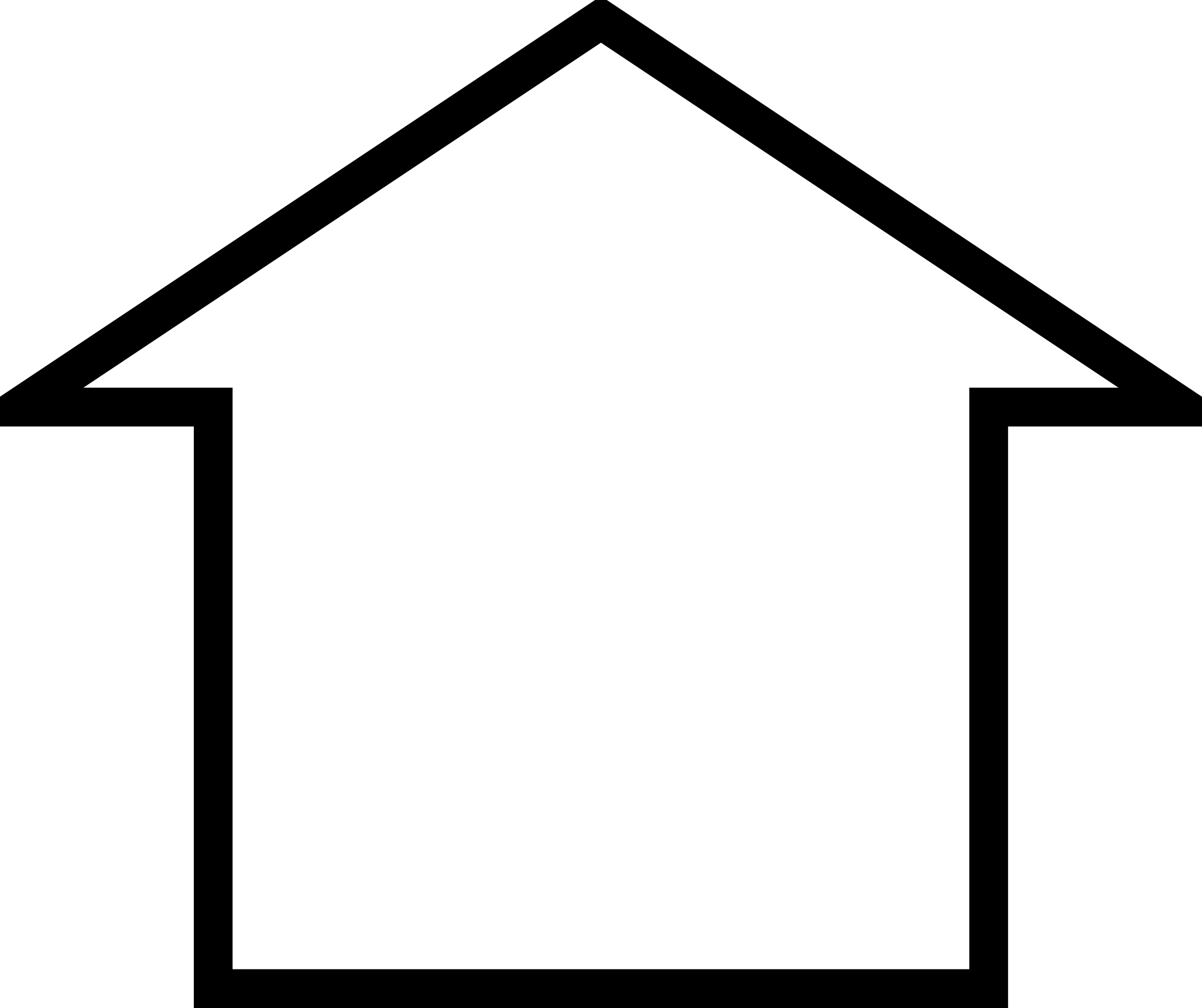 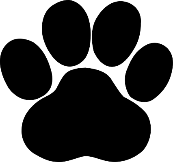 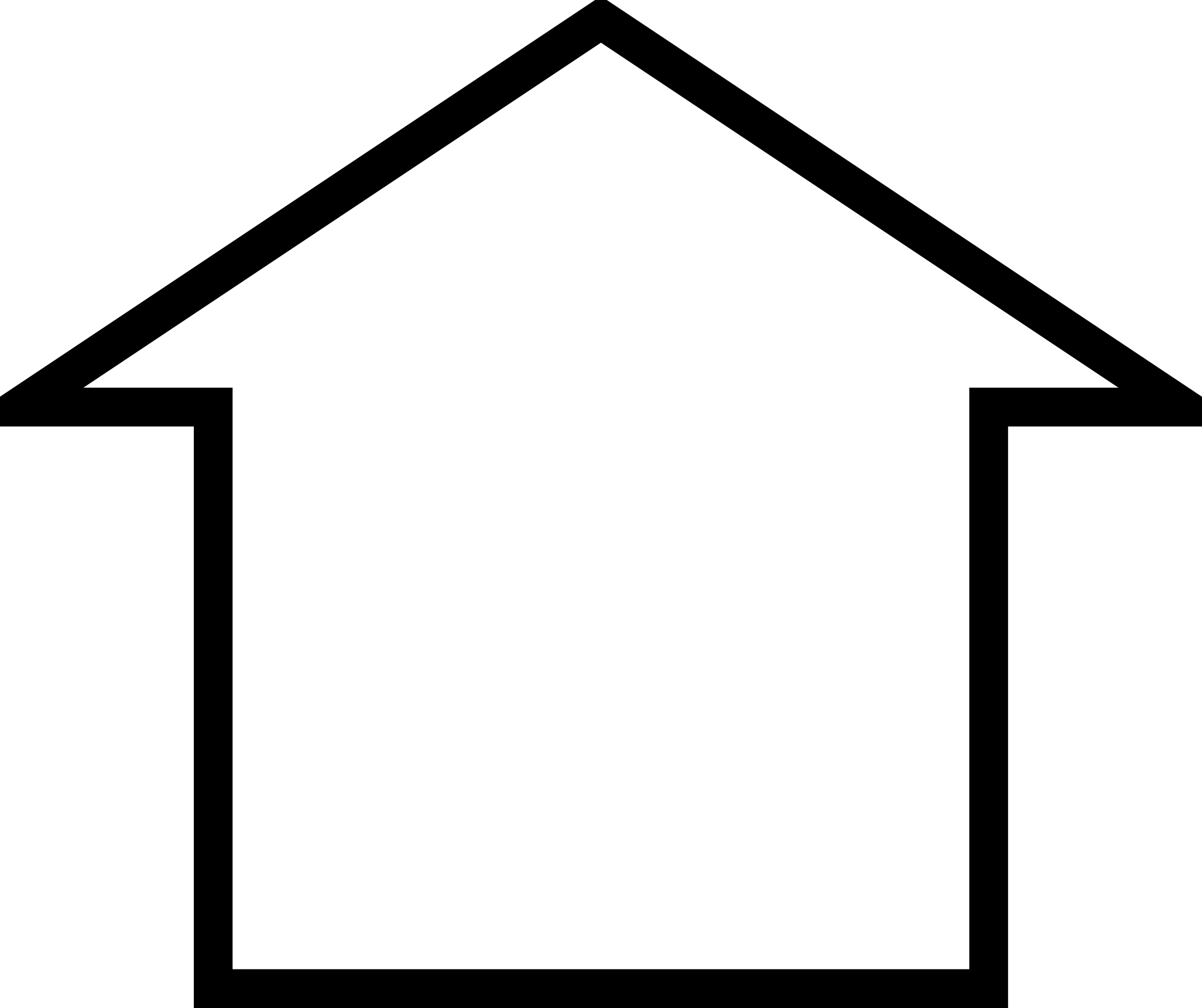 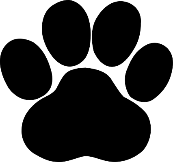 PET INFORMATION____________________________________________________________________________________________________________________________________________________________HOUSE OF PAWS DOGGIE DAY SPA CAN USE ANY PICTURE OR VIDEO TAKEN OF MY PET FOR SOCIAL MEDIA OR THE WEBSITE.YES_____  NO_________________________________________________________________________________________________________________________________________________________________HOUSE OF PAWS DOGGIE DAY SPA CAN USE ANY PICTURE OR VIDEO TAKEN OF MY PET FOR SOCIAL MEDIA OR THE WEBSITE.YES_____  NO_________________________________________________________________________________________________________________________________________________________________HOUSE OF PAWS DOGGIE DAY SPA CAN USE ANY PICTURE OR VIDEO TAKEN OF MY PET FOR SOCIAL MEDIA OR THE WEBSITE.YES_____  NO_____